Alla Città Metropolitana di Genova Direzione Patrimonio e Sviluppo EconomicoServizio PatrimonioPiazzale Mazzini, 216122 GenovaIl sottoscritto  	(specificare nome e cognome, data di nascita, codice fiscale, residenza)in qualità di 	1, con riferimento all’asta ID. IMMOBILI 8 per la “locazione di locale presso il complesso Se.Di. sito in Genova in Largo F. Cattanei 3, ad uso spazio polivalente per attività ricreative e fisico-motorie.dichiara di offrire quale canone annuo di locazione:€ 	, 	(in cifre)( 	) (in lettere).Data, 	2FIRMA DEL DICHIARANTE31 Nel caso di persone giuridiche, l’offerta deve essere presentata e sottoscritta da uno dei legali rappresentanti indicati nella domanda di partecipazione, precisando la ragione sociale del soggetto rappresentato.Nel caso l’istanza sia sottoscritta da un procuratore generale o speciale, lo stesso deve dichiarare nell’istanza tale sua qualità, allegando il documento comprovante.2 La data non deve essere anteriore a quella di pubblicazione dell’avviso d’asta.3 La sottoscrizione deve essere autenticata con le modalità risultanti dagli articoli 21 e 38 del D.P.R. 28 dicembre 2000,n. 445: è sufficiente allegare la copia fotostatica non autenticata di un documento d’identità del sottoscrittore in corso di validitàALLEGATO BAVVISO DI ASTA PUBBLICA ID IMMOBILI 8PAGINA 1 DI 1MODELLO DI OFFERTA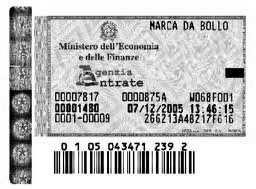 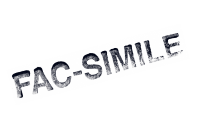 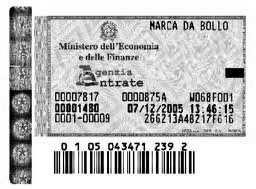 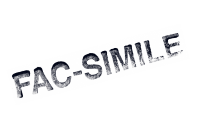 